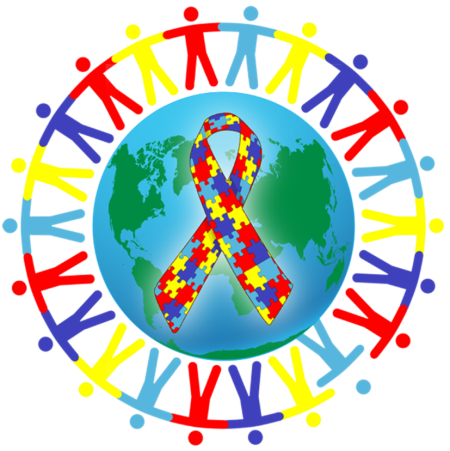 400051, г. Волгоград, пр. Столетова, 16      тел/факс (8442) 62-67-17      E-mail: school-int5@yandex.ruCайт: http://internat5vlg.ru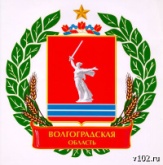 Комитет образования и науки Волгоградской областиГосударственное казенное общеобразовательное учреждение «Волгоградская  школа-интернат  № 5»Ресурсный центр по организации комплексного сопровождениядетей c  расстройствами аутистического спектра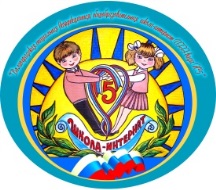 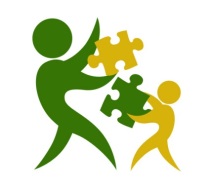 Семинар «Комплексное сопровождение детей с расстройствами аутистического спектра (РАС)»Дата проведения:05 .12.2017г.Волгоград - 2017 г.Модератор:  В.Р.Агаева – заместитель директора по воспитательной работеМесто проведенияВремяТемы выступленийОтветственныеУчебный корпусРекреация1 этаж10.00-11.00Встреча гостейРегистрацияВыставка методической литературыАдминистрацияБиблиотекарьАудитория 4-064 этаж11.00-11.20Приветствие участников семинараКалинина Татьяна Владимировна,  директорГКОУ «Волгоградская школа-интернат № 5»;Аудитория 4-064 этаж11.00-11.20Приветствие участников семинараТетерук Марина Анатольевна, заместитель председателя Комитета образования и науки Волгоградской области, начальник отдела специального образования и защиты прав детей;Аудитория 4-064 этаж11.20-11.30«Система комплексной помощи детям с расстройствами аутистического спектра в РФ»Бочанова Светлана Викторовна, консультант отдела специального образования и защиты прав детей;Аудитория 4-064 этаж11.20-11.30«Система комплексной помощи детям с расстройствами аутистического спектра в РФ»Калинина Татьяна Владимировна,  директорГКОУ «Волгоградская школа-интернат № 5»;Аудитория 4-064 этаж11.30-11.40«Обзор опыта работы Астраханской области по комплексному сопровождению детей с расстройствами аутистического спектра (РАС)»Калинина Татьяна Владимировна,  директор ГКОУ «Волгоградская школа-интернат № 5»;Аудитория 4-064 этаж11.40-11.50«Программа помощи детям с ОВЗ фонда Н.Водяновой «Обнаженные сердца»Беляева Татьяна Александровна,  заместитель директор по УР    ГКОУ «Волгоградская школа-интернат № 5»;Аудитория 4-064 этаж11.50-12.00«Психолого-педагогическая коррекция и обучение детей с расстройствами аутистического спектра (РАС)»Мастерова Светлана Алексеевна,  учитель ГКОУ «Волгоградская школа-интернат № 5»;Аудитория 4-064 этаж12.00-12.30Круглый стол – обмен мнениямиАдминистрацияУчебный корпусРекреация3 этаж12.30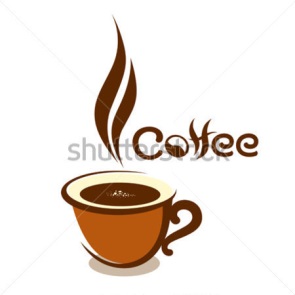 Администрация